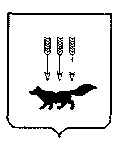 ПОСТАНОВЛЕНИЕАДМИНИСТРАЦИИ городского округа САРАНСКот «05»   марта     2020 г.                                                   					№ 366Об утверждении документации по внесению изменений в документацию по планировке территории, ограниченной автодорогой на Ульяновск, улицами 1-я Промышленная и Лямбирским шоссе (в районе промышленной зоны)                       г. Саранска, включая проект межевания, в части изменения планировки территории (проект межевания территории) земельного участка с кадастровым номером 13:23:1008006:25, с целью перераспределения с землями неразграниченной государственной собственности В соответствии с Федеральным законом от 6 октября 2003 года № 131-ФЗ  «Об общих принципах организации местного самоуправления в Российской Федерации», статьями 45, 46 Градостроительного кодекса Российской Федерации, постановлением Администрации городского округа Саранск от 4 августа 2014 года № 2042 «Об утверждении документации по планировке территории, ограниченной автодорогой на Ульяновск, улицами 1-я Промышленная и Лямбирским шоссе (в районе промышленной зоны) г. Саранска, включая проект межевания» (с изменениями, внесенными постановлениями Администрации городского округа Саранск от 22 марта 2017 года № 575, от 31 января 2018 года № 194, от 31 июля                      2018 года № 1712, от 20 августа 2019 года № 1523, от 20 сентября 2019 года № 1683, от 26 ноября 2019 года № 2058), постановлением Администрации городского округа Саранск от 11 ноября 2019 года № 1978 «О подготовке документации по внесению изменений в документацию по планировке территории, ограниченной автодорогой на Ульяновск, улицами 1-я Промышленная и Лямбирским шоссе (в районе промышленной зоны) г. Саранска, включая проект межевания, в части изменения планировки территории (проект межевания территории) земельного участка с кадастровым номером 13:23:1008006:25, с целью перераспределения с землями неразграниченной государственной собственности», постановлением Главы городского округа Саранск от 21 января 2020 года № 14-ПГ «О вынесении на публичные слушания документации по внесению изменений в документацию по планировке территории, ограниченной автодорогой на Ульяновск, улицами                         1-я Промышленная и Лямбирским шоссе (в районе промышленной зоны)                               г. Саранска, включая проект межевания, в части изменения планировки территории (проект межевания территории) земельного участка с кадастровым номером 13:23:1008006:25, с целью перераспределения с землями неразграниченной государственной собственности», с учетом протокола публичных слушаний по документации по внесению изменений в документацию по планировке территории, ограниченной автодорогой на Ульяновск, улицами 1-я Промышленная и Лямбирским шоссе (в районе промышленной зоны) г. Саранска, включая проект межевания, в части изменения планировки территории (проект межевания территории) земельного участка с кадастровым номером 13:23:1008006:25, с целью перераспределения с землями неразграниченной государственной собственности, проведенных 11 февраля 2020 года, заключения о результатах публичных слушаний, опубликованного в газете «Известия Мордовии» от 28 февраля 2020 года № 21                       иных прилагаемых документов Администрация городского округа Саранск                                   п о с т а н о в л я е т:      1. Утвердить документацию по внесению изменений в документацию по планировке территории, ограниченной автодорогой на Ульяновск, улицами                                1-я Промышленная и Лямбирским шоссе (в районе промышленной зоны)                                    г. Саранска, включая проект межевания, в части изменения планировки территории (проект межевания территории) земельного участка с кадастровым номером 13:23:1008006:25, с целью перераспределения с землями неразграниченной государственной собственности согласно приложению к настоящему постановлению (заказчик – ООО ПФ «Арко-Газ»).2. Считать документацию, указанную в пункте 1 настоящего постановления, действующей при полном выполнении требований, предъявляемых действующими на момент реализации документации Генеральным планом городского округа Саранск и Правилами землепользования и застройки городского округа Саранск.3. Контроль за исполнением настоящего постановления возложить                               на Заместителя Главы городского округа Саранск – Директора Департамента перспективного развития Администрации городского округа Саранск. 4. Настоящее постановление вступает в силу со дня его официального опубликования. И.о. Главы городского округа Саранск				              И.Н. Бутяйкин                          Приложение  к постановлению Администрации городского округа Саранск от «05» марта 2020 г. № 366Состав документации по внесению изменений в документацию по планировке территории, ограниченной автодорогой на Ульяновск, улицами 1-я Промышленная и Лямбирским шоссе (в районе промышленной зоны)                  г. Саранска, включая проект межевания, в части изменения планировки территории (проект межевания территории) земельного участка с кадастровым номером 13:23:1008006:25, с целью перераспределения с землями неразграниченной государственной собственности   №п/пНаименование документа1Пояснительная записка2Графическая часть2.1Основная часть проекта межевания территории:2.1.1Схема расположения элемента планировочной структуры в составе ранее разработанной документации по планировке территории                            М 1:60002.1.2Чертеж межевания территории М 1:500 2.2.Материалы по обоснованию проекта межевания территории:2.2.1Чертеж границ существующих земельных участков. Чертеж местоположения существующих объектов капитального строительства М 1:5002.2.2Чертеж границ зон с особыми условиями использования территории М1:500